Instrumental Music Lessons
Beginners, Intermediate and Advanced Levels for any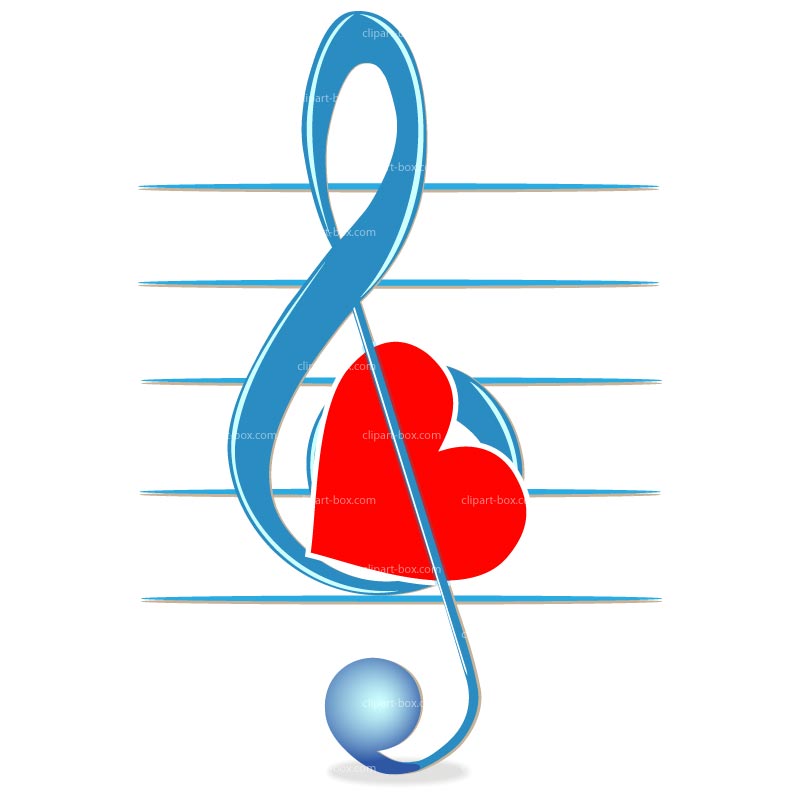 Weymouth Public School Student in grades 4-12Dear Parents, 	The Weymouth Instrumental Music Lessons program will begin the week of________________________________.  It is an after school HALF-HOUR PRIVATE lesson with your child and their teacher.  Lessons for clarinet, saxophone, flute, trumpet, trombone, euphonium (baritone) & piano will be held in a Weymouth School, depending on the availability from administration.  	What a great and exciting way for your child to become more proficient on their instrument; practicing at home, band rehearsals, PLUS a private instructional lesson with talented, professional teachers!  The registration form has the teachers name, including their contact information.  To enroll for the Instrumental Music Lessons program, please fill out the sheet on the back. Sign it and return the registration form to your child’s music teacher; Ms. Kenny, Mr. Shirosky, or Ms. Gilbert. 	Payment installments will be MONTHLY.  On the first lesson of the month, a check made out to the TOWN OF WEYMOUTH should be handed to the private lesson teacher.  Each lesson is $17.00. If your child misses a lesson, it is up to their teacher if a make-up lesson can be arranged.  These are professional teachers who work in other communities to better our young musicians and they may or may not have the means of doing make-up lessons.	For more information about the program, please email me, jean.gilbert@weymouthps.org.  I am thrilled we have this program! I look forward to working with you and your child this year! Musically, Ms. Jean GilbertInstrumental Music Lesson CoordinatorMaria Chapman Middle School Band Director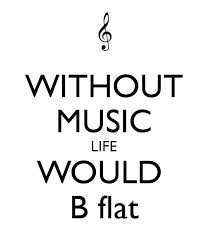 Registration FormName of Student:____________________________________________Instrument:_________________________________________School they attend:_________________________________________Grade:_________________________________Best Way to Contact Parent/Guardian: Home #__________________				 Cell #_________________________________				 Email__________________________________Circle the Private Teacher you would like to have for your child.  SIGNED REGISTRATION FORMS MUST BE RECEIVED BEFORE YOU CAN CONTACT THE PRIVATE TEACHER AND BEGIN LESSONS. I will inform these teachers with each registration that is received so they will be excited to get started with your child.	*Ms. Jean Gilbert -- clarinet, saxophone and flute 
	jean.gilbert@weymouthps.org	Cell# 774-454-8168	*Ms. Kathleen DiPasqua-Egan (Mrs. Egan) – clarinet, 	saxophone, flute & piano	Kdipasqua.egan@gmail.com	Cell# 781-308-3241	*Mr. David Cutshall –saxophone
	cutshall.david@gmail.com 	*Ms. Lindsey Cook – trumpet, trombone, baritone (euphonium)
	lindseyelayne@gmail.com 
	Cell # 781-710-4792	*Mr. Doug Landry – Percussion (Snare Drum/Drum Set/Xylo)
	Cell# 508-314-2592
	douglas.landry@weymouthps.orgCell # 508-314-2592*Mr. Bill Putnam
drummer4t8@yahoo.com
Cell # 631-456-9670Thank you!PARENT SIGNATURE:___________________________________________DATE:_______________________________________________________